Meno/identifikačné číslo#: 		Dátum: 	KALENDÁR S ČASOVÝM PREHĽADOM: 20121 štandardný pohárik sa rovná1 štandardný pohárik sa rovná1 štandardný pohárik sa rovná1 štandardný pohárik sa rovná1 štandardný pohárik sa rovná1 štandardný pohárik sa rovná1 štandardný pohárik sa rovná1 štandardný pohárik sa rovná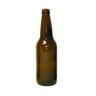 Jedna 0,5 l plechovka/fľaša piva (U.S. štandard je 3,6 dl)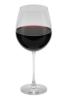 Jeden 2 dl pohár bežného vína (12%) (U.S. štandard je 1,5 dl)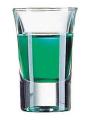 0,5 dl tvrdého alkoholu (napr. rum, vodka, whisky) (U.S. štandard je 0,4 dl)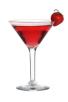 1 miešaný alebo nemiešaný nápoj s 0,5 dl tvrdého alkoholu (U.S. štandard je 0,4 dl)Vyplňte nasledujúceDátum začatia (deň 1):		Dátum ukončenia (včera):		DEŇ	MESIAC	ROK	DEŇ	MESIAC	ROK2012NEDEĽAPONDELOKUTOROKSTREDAŠTVRTOKPIATOKSOBOTA1 Nový rok23456 Traja králi7J
A
N891011121314J
A
N1516  1718192021J
A
N222324252627282930311234F
E
B56 7891011F
E
B121314 Sviatok sv. Valentína 15161718F
E
B19202122232425262728291 Popolcová streda23M
A
R45678910M
A
R11121314151617M
A
R1819202122232425262728293031A
P
R123456 Veľký piatok7A
P
R8 Veľkonočná nedeľa9 Veľkonočný pondelok101112 13 14A
P
R151617181920212223242526272829301 Sviatok práce2345M
Á
J678 Deň víťazstva nad fašizmom9101112M
Á
J13 Deň matiek141516171819M
Á
J2021222324252627282930312012NEDEĽAPONDELOKUTOROKSTREDAŠTVRTOKPIATOKSOBOTA12J
Ú
N3456789J
Ú
N10111213141516J
Ú
N17 Deň otcov18192021222324252627282930J
Ú
L123 45 Sviatok svätého Cyrila a Metoda67J
Ú
L891011121314J
Ú
L15161718192021222324252627282930311234A
U
G567891011A
U
G12131415161718A
U
G1920212223242526272829 Výročie SNP30311 Deň Ústavy Slovenskej republikyS
E
P2345678S
E
P9101112131415 Sedembolestná Panna MáriaS
E
P1617181920212223242526272829O
K
T30123456O
K
T78910111213O
K
T1415161718192021222324252627282930 311 Sviatok všetkých svätých23N
O
V456789 10 N
O
V11121314151617 Deň boja za slobodu a demokraciuN
O
V181920212223242526272829301D
E
C2345678D
E
C9101112131415 D
E
C161718192021222324 Štedrý deň25 1. sviatok vianočný 26 2. sviatok vianočný2728293031 Silvester